1.	На основу члана 20. став 1. тачка 3. а у вези члана 32. Закона о локалној самоуправи ("Службени гласник РС", бр. 129/2007 и 83/14-др.закон), члана 43. Закона о буџетском систему ("Службени гласник РС", бр. 54/09, 73/10, 101/10, 101/11, 93/12, 62/13, 63/13, 108/13, 142/14, 68/15, 103/15 и 99/16) и члана 20. Статута општине Петровац на Млави ("Службени гласник општине Петровац на Млави", бр. 1/15-пречишћен текст), 	Скупштина општине Петровац на Млави, на седници одржаној 23.03.2017. године, донела јеОДЛУКУО ИЗМЕНИ И ДОПУНИ ОДЛУКЕ О БУЏЕТУОПШТИНЕ ПЕТРОВАЦ НА МЛАВИ ЗА 2017. ГОДИНУЧлан 1.            У  Одлуци о буџету општине Петровац на Млави за 2017. годину, бр. 020-427/2016-02 од 23.12.2016. године и Одлуци о измени и допуни Одлуке о буџету општине Петровац на Млави за 2017. годину, бр. 020-13/2017-02 од 08.02.2017. године, врше се повећања и смањења укупног прихода и расхода.   Члан 2.	У билансном делу буџета у делу прихода врше се следеће измене:	Повећати позиције које постоје у Одлуци о буџету за 2017.годинуОблик прихода 733251 –Капитални наменски трансфери,у ужем смислу, од Републике у корист нивоа општина                                                     износ од ...........................................................                       0,00замењује се износом од ..............................          15.000.000,00    РАСХОДИ:	У делу буџета распоред расхода по корисницима и ближим наменама врше се следеће измене повећања расхода:Глава 4.01  ПРОГРАМ 15- опште јавне услуге управе ; Функ.кл.130Позиција 48/0 ПА 0001  Услуге по уговоруизнос од...............................................................    19.770.000,00замењује се износом од ..................................      21.770.000,00Глава 4.01  ПРОГРАМ 2- Комуналне делатности ; Функ.кл.130Позиција 231/0 ПА 0009  Дотације невладиним организацијамаизнос од................................................................                   0,00замењује се износом од ...................................          200.000,00Глава 4.01  ПРОГРАМ 7- Организација саобраћаја и саобраћајна инф. ;Фун.кл 451Позиција 85/0  ПР 0701-05 Зграде и грађевински објектиизнос од...............................................................      2.500.000,00замењује се износом од ..................................        6.500.000,00Позиција 230/0  ПА 0002 Текуће поправке и одржавање-шумски путевиизнос од...............................................................                    0,00замењује се износом од ..................................        1.000.000,00Глава 4.01;ПРОГРАМ 9- Основно образовање и васпитање ; Функ.кл.912 Позиција 98/0 ПА 0001005 ОШ Жарко ЗрењанинКонто 426000 Материјализнос од.................................................................       335.000,00замењује се износом од ....................................         475.000,00009 ОШ М Букумировић Букум-ШетоњеКонто 426000 Материјализнос од................................................................        447.700,00замењује се износом од ....................................         568.540,00Глава 4.05 Месне заједнице; ПРОГРАМ 15- опште јавне услуге управе ; Функ.кл.160 Позиција 152/0 ПА 0002 014 МЗ БуровацКонто 483000 Новчане казне и пенали по решењу судоваизнос од................................................................                   0,00замењује се износом од ...................................          180.000,00015 МЗ БусурКонто 482000 Порези,обавезне таксеизнос од................................................................                   0,00замењује се износом од ...................................              5.000,00016 МЗ РановацКонто 482000 Порези,обавезне таксеизнос од................................................................                   0,00замењује се износом од ...................................              8.000,00021 МЗ КаменовоКонто 421000 Текуће поправке и одржавањеизнос од................................................................          50.000,00замењује се износом од ...................................          114.400,00Конто 512000 Машине и опремаизнос од................................................................                   0,00замењује се износом од ....................................           48.600,00024 МЗ КрвијеКонто 482000 Порези,обавезне таксеизнос од................................................................                   0,00замењује се износом од ...................................            11.000,00032 МЗ ПанковоКонто 423000 Услуге по уговоруизнос од................................................................          75.000,00замењује се износом од ...................................          100.000,00035 МЗ СтамницаКонто 482000 Порези,обавезне таксеизнос од................................................................          10.000,00замењује се износом од ...................................            40.000,00041 МЗ В.ЛаолеКонто 482000 Порези,обавезне таксеизнос од................................................................          10.000,00замењује се износом од ...................................            35.000,00Глава 4.02 Предшколско васпитање и образовање; ПРОГРАМ 8- Предшколско васпитање и образовање ; Функ.кл 911Нова позиција ПА 0001-Социјална давања запосленимаизнос од................................................................                   0,00замењује се износом од ...................................            65.189,00Глава 4.08 Културно просветни центар; ПРОГРАМ 13 - Развој културе и информисања; Функ.кл 820Позиција 167/0  ПА 0001- Текуће поправке и одржавањеизнос од...............................................................         300.000,00замењује се износом од ..................................           571.000,00Глава 4.11 Програм 4 – Развој туризма Функ.кл 473Позиција 229/0 ПР 0701-18  Грађевински објектиизнос од................................................................                   0,00замењује се износом од ..................................      24.500.000,00Позиција 232/0 ПР 0701-18  Услуге по уговору-надзоризнос од................................................................                   0,00замењује се износом од ...................................          400.000,00Смањити позиције које постоје у Одлуци о буџету за 2017.годинуРАСХОДИУ делу буџета распоред расхода по корисницима и ближим наменама врше се следеће измене смањења расхода Глава 4.01  ПРОГРАМ 2- Комуналне делатности; Функ.кл.630Позиција 92/0 ПА 0008  Зграде и грађевински објектиизнос од...............................................................    23.000.000,00замењује се износом од ..................................      19.900.000,00Глава 4.01  ПРОГРАМ 15- Опште јавне услуге ; Функ.кл.130Позиција 82/0 ПР 0602-34 Зграде и грађевински објектиизнос од...............................................................      4.500.000,00замењује се износом од ..................................        3.000.000,00Глава 4.01  ПРОГРАМ 1- Урбанизам и просторно планирањеПозиција 91/0 ПР 1101-01 Зграде и грађевински објектиизнос од...............................................................      5.000.000,00замењује се износом од ..................................        2.500.000,00Глава 4.01;ПРОГРАМ 11- Социјална и дечија заштита ; Функ.кл.090 Позиција 37/0 ПА 0001Конто 463141 Текући трансфери нивоу општинаизнос од.................................................................    9.000.000,00замењује се износом од ....................................      7.000.000,00Глава 4.01  ПРОГРАМ 13- Развој културе и информисања ; Функ.кл.130Позиција 54/0 ПА 0002  Дотације невладиним организацијамаизнос од...............................................................      5.250.000,00замењује се износом од ..................................        5.050.000,00Глава 4.01;ПРОГРАМ 14- Развој омладине и спорта ; Функ.кл.810 Позиција 96/0 ПА 0001Конто 48100 Дотације невладиним организацијамаизнос од................................................................   38.500.000,00замењује се износом од ..................................      31.700.000,00Глава 4.01;ПРОГРАМ 6- Заштита животне средине ; Функ.кл.500 Позиција 89/0 ПА 0001Конто 424000 Специјализоване услугеизнос од.....................................................,...........    3.500.000,00замењује се износом од ....................................      2.500.000,00Глава 4.01;ПРОГРАМ 9- Основно образовање и васпитање; Функ.кл.912 Позиција 98/0 ПА 0001005 ОШ Жарко ЗрењанинКонто 415000 Накнаде трошкова за запосленеизнос од.................................................................    1.000.000,00замењује се износом од ....................................         860.000,00009 ОШ М Букумировић Букум-ШетоњеКонто 422000 Материјализнос од.................................................................    4.175.726,00замењује се износом од ....................................      4.054.886,004.02 Предшколско васпитање и образовање; ПРОГРАМ 8- Предшколско васпитање и образовање ; Функ.кл 911Позиција 102/0 Накнаде у натуриизнос од................................................................        450.000,00замењује се износом од ..................................           384.811,00Глава 4.05 Месне заједнице; ПРОГРАМ 15- опште јавне услуге управе ; Функ.кл.160 Позиција 152/0 ПА 0002014 МЗ БуровацКонто 425000 Текуће поправке и одржавањеизнос од...............................................................         600.000,00замењује се износом од ..................................           460.000,00Конто 482000 Порези,обавезне таксеизнос од................................................................          50.000,00замењује се износом од ...................................            10.000,00015 МЗ БусурКонто 421000 Стални трошковиизнос од................................................................        120.000,00замењује се износом од ...................................          115.000,00016 МЗ РановацКонто 423000 Услуге по уговоруизнос од................................................................        130.000,00замењује се износом од ...................................          122.000,00021 МЗ КаменовоКонто 423000 Услуге по уговоруизнос од................................................................        130.000,00замењује се износом од ...................................            82.000,00Конто 424000 Специјализоване услугеизнос од................................................................          60.000,00замењује се износом од ...................................                     0,00Конто 426000 Материјализнос од.................................................................           5.000,00замењује се износом од ....................................                    0,00024 МЗ КрвијеКонто 424000 Специјализоване услугеизнос од................................................................          50.000,00замењује се износом од ...................................            39.000,00032 МЗ ПанковоКонто 425000 Текуће поправке и одржавањеизнос од................................................................        350.000,00замењује се износом од ...................................          325.000,00035 МЗ СтамницаКонто 424000 Специјализоване услугеизнос од................................................................        180.000,00замењује се износом од ...................................          150.000,00041 МЗ В.ЛаолеКонто 426000 Материјализнос од................................................................        100.000,00замењује се износом од ...................................            75.000,00Глава 4.08 Културно просветни центар; ПРОГРАМ 13- Развој културе и информисања ; Функ.кл 820Позиција 172/0  ПА 0002-Зграде и грађевински објектиизнос од...............................................................         400.000,00замењује се износом од ..................................           129.000,00Члан 3.	Сагласно овим изменама врше се одговарајуће измене у општем распореду прихода и расхода, по расподелама у основним наменама.Члан 4.Ова одлука ступа на снагу даном објављивања у "Службеном гласнику општине Петровац на Млави".СКУПШТИНА ОПШТИНЕ ПЕТРОВАЦ НА МЛАВИ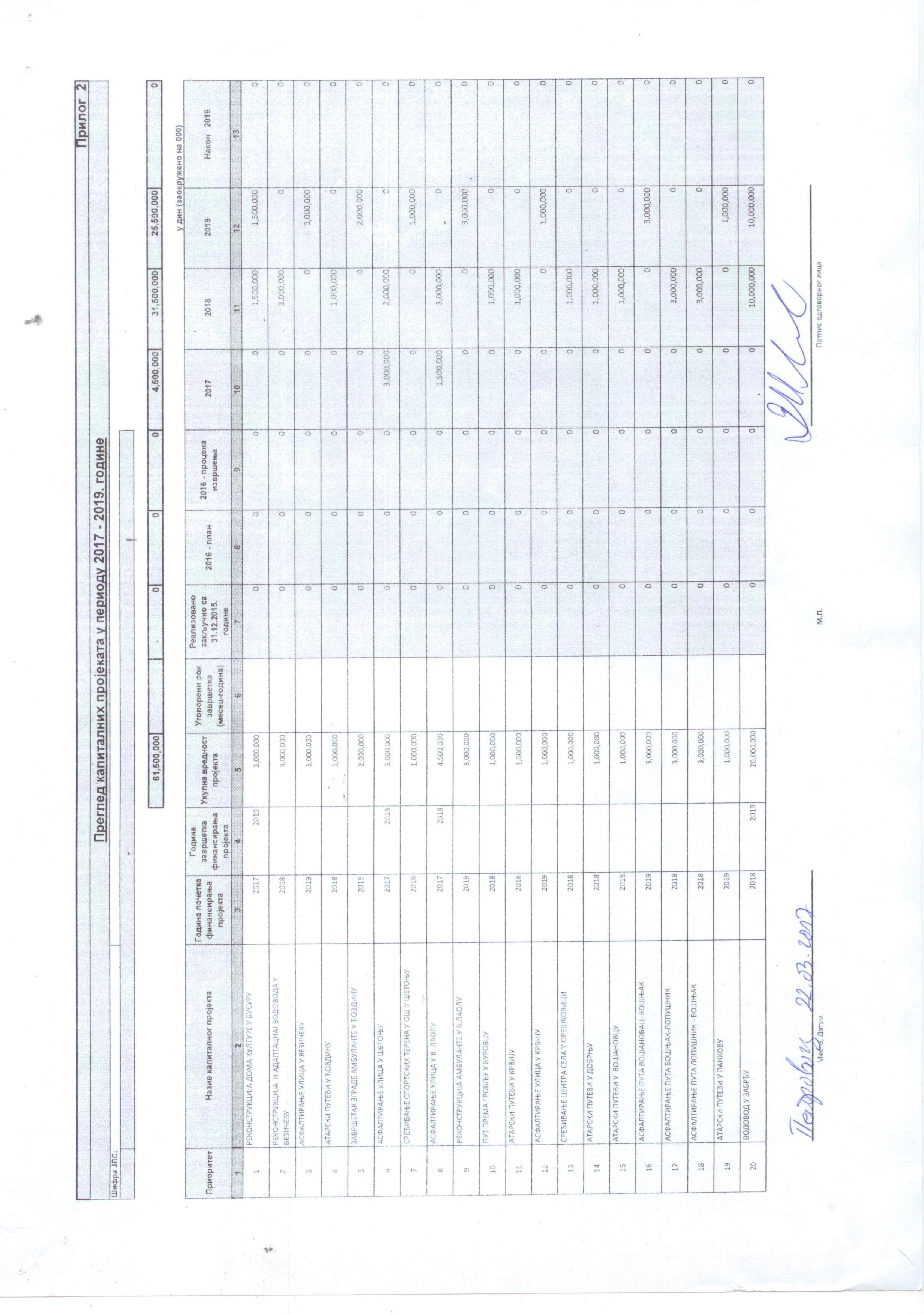 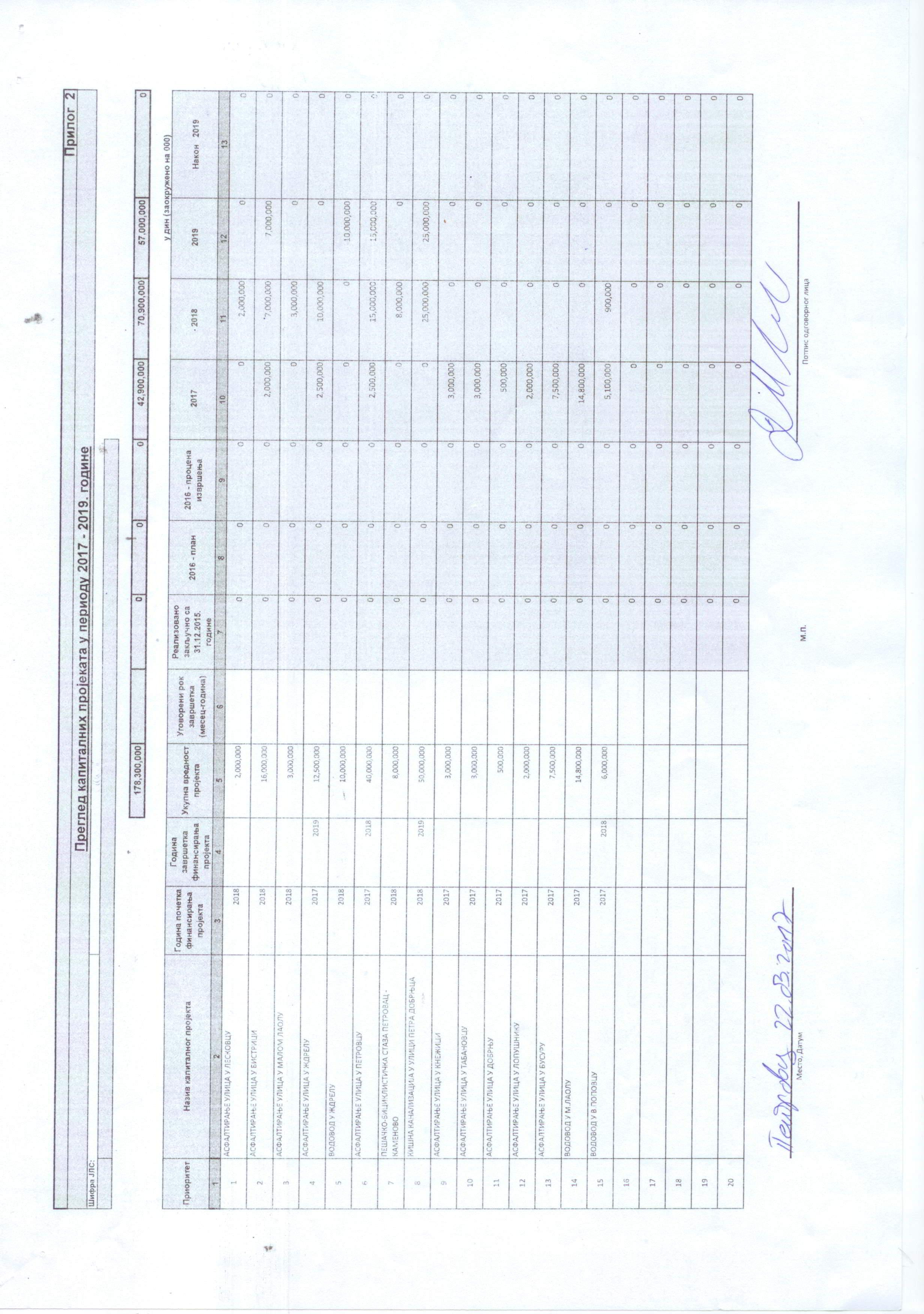 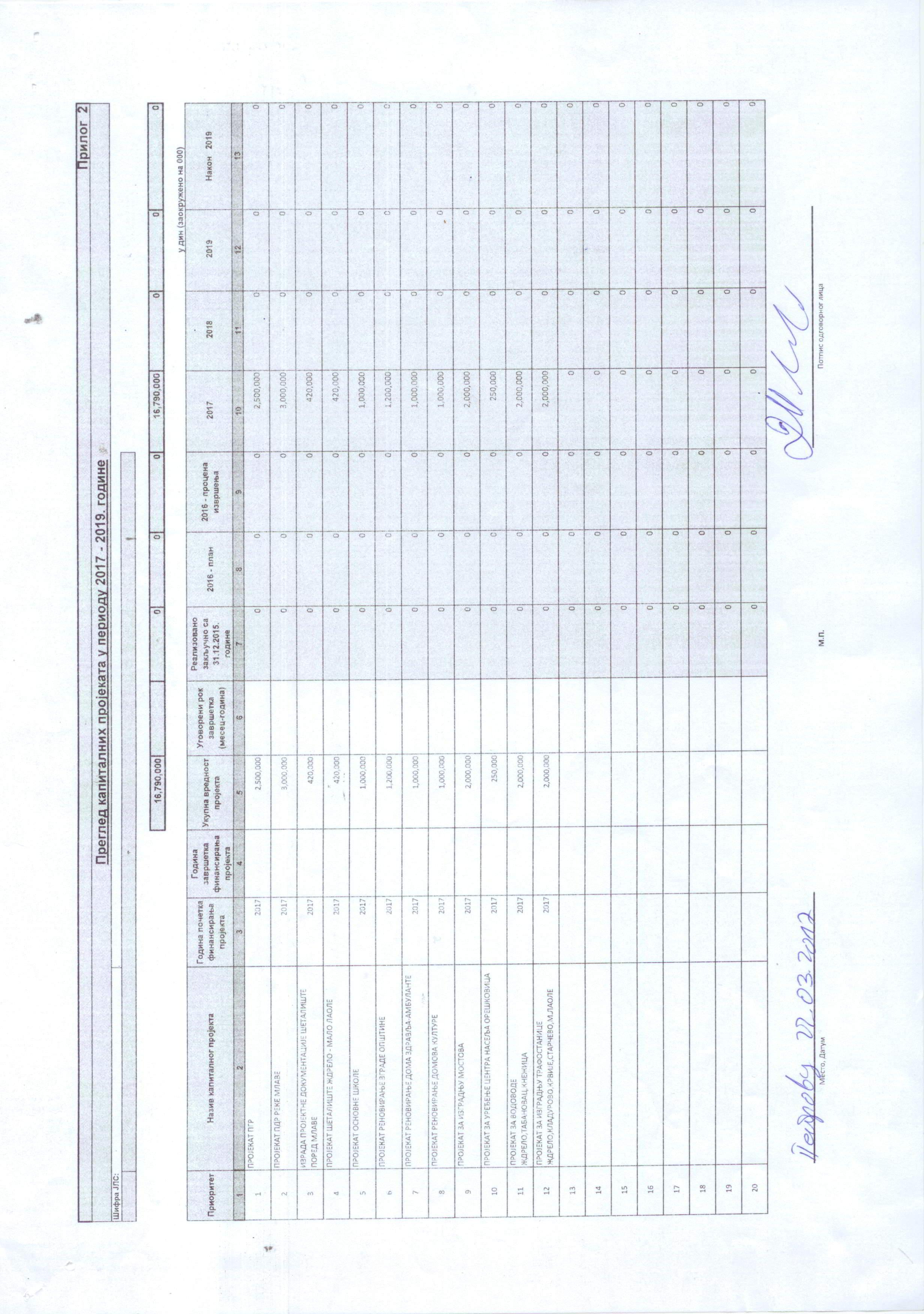 2.На основу члана 92. став 4. Закона о буџетском систему  ("Службени гласник РС", број 54/09, 73/10, 101/10, 101/11, 93/12, 62/13, 63/13, 108/13, 142/2014, 68/2015, 103/15 и 99/16) и члана 20. Статута општине Петровац на Млави ("Службени гласник општине Петровац на Млави", број 1/15-пречишћен текст), Скупштина општине Петровац на Млави, на седници одржаној дана 23.03.2017. године, донела је:ОДЛУКУО ВРШЕЊУ ЕКСТЕРНЕ РЕВИЗИЈЕ ЗАВРШНОГ РАЧУНА БУЏЕТА ОПШТИНЕ ПЕТРОВАЦ НА МЛАВИ ЗА 2016. ГОДИНУЧлан 1.За вршење екстерне ревизије завршног рачуна буџета општине Петровац на Млави за 2016. годину, ангажоваће се предузеће односно лице које испуњава услове за обављање послова ревизије финансијских извештаја, прописане законом којим се уређује рачуноводство и ревизија.Члан 2.Избор и ангажовање лица из члана 1. ове Одлуке, извршиће се у складу са одредбама Закона о јавним набавкама. По добијању сагласности Државне ревизорске институције потписаће се уговор са изабраним лицем.Члан 3.Извештај о извршеној екстерној ревизији биће саставни део завршног рачуна буџета општине Петровац на Млави за 2016. годину.Члан 4.Ова одлука ступа на снагу осмог дана од дана објављивања у "Службеном гласнику општине Петровац на Млави".СКУПШТИНА ОПШТИНЕ ПЕТРОВАЦ НА МЛАВИ3.	На основу члана 32. Закона о локалној самоуправи ("Сл. гласник РС", бр.129/07 и 83/14-др.закон) и члана 20, 109. и 110. Статута општине Петровац на Млави ("Службени гласник општине Петровац на Млави", бр. 1/15- пречишћен текст), 	Скупштина општине Петровац на Млави, на седници одржаној 23.03.2017. године, донела јеОДЛУКУ О ПРИХВАТАЊУ ПРЕДЛОГА ЗАИЗМЕНУ И ДОПУНУ СТАТУТА ОПШТИНЕ ПЕТРОВАЦ НА МЛАВИЧлан 1.	Прихвата се Предлог председника општине Петровац на Млави за измену и допуну Статута општине Петровац на Млави.Члан 2.	Обавезује се Комисија за Статут општине Петровац на Млави да у року од 15 дана од дана ступања на снагу ове Одлуке изради и утврди нацрт акта о изменама и допунама Статута општине Петровац на Млави, стави нацрт на јавну расправу која ће трајати најмање 15 дана, и у року од 7 дана по спровођењу јавне расправе утврди коначан текст нацрта и исти достави Општинском већу и Скупштини општине Петровац на Млави на даљу надлежност.Члан 3.	Приликом утврђивања нацрта акта о измени и допуни Статута, Комисија одлучује већином гласова од укупног броја чланова.Члан 4.	Стручне и административно-техничке послове за потребе Комисије при изради нацрта акта о изменама и допунама Статута, обавља секретар Скупштине општине.Члан 5.	Ова Одлука ступа на снагу осмог дана од дана објављивања у "Службеном гласнику општине Петровац на Млави".СКУПШТИНА ОПШТИНЕ ПЕТРОВАЦ НА МЛАВИ4.	Ha основу члана 32. став 1. тачка 19. Закона о локалној самоуправи ("Службени гласник PC", бр. 129/07 и 83/14-др.закон) и члана 20. Статута општине Петровац на Млави ("Службени гласник општине Петровац на Млави", бр. 1/15-пречишћен текст), 	Скупштина општине Петровац на Млави, на седници одржаној дана 23.03.2017. године, доноси О Д Л У К УО  ДАВАЊУ САГЛАСНОСТИ НА УПОТРЕБУ ИМЕНА ОПШТИНЕ ПЕТРОВАЦ НА МЛАВИЧлан 1.	Даје се сагласност Удружењу такси превозника из Петровца на Млави за употребу имена општине Петровац на Млави у називу удружења, тако да пун назив удружења гласи: "Петровачки такси".Члан 2.          Oва Одлука ступа на снагу осмог дана од дана објављивања у "Службеном гласнику општине Петровац на Млави".СКУПШТИНА ОПШТИНЕ ПЕТРОВАЦ НА МЛАВИ5.	На основу члана 20. и 32. Закона о локалној самоуправи ("Службени глaсник РС", бр. 129/07 и 83/14-др.закон) и члана 12. и 20. Статута општине Петровац на Млави ("Службени гласник општине Петровац на Млави", бр. 1/15-пречишћен текст),  	Скупштина општине Петровац на Млави, на седници одржаној 23.03.2017. године, донела јеОДЛУКУО СТАВЉАЊУ ВАН СНАГЕ ОДЛУКЕО ОСНИВАЊУ УСТАНОВЕ ''ИНСТИТУТ ЗА ЗАШТИТУ И УНАПРЕЂЕЊЕ ЗДРАВЉА ИЗНЕМОГЛИХ И ОСТАРЕЛИХ ЛИЦА –ХОМОЉСКО ОКО''Члан 1.	Ставља се ван снаге Одлука о оснивању установе ''Институт за заштиту и унапређење здравља изнемоглих и остарелих лица - Хомољско око'', број 020-180/2011-02 од 01.09.2011. годинe.Члан 2.	Ова Одлука ступа осмог дана од дана објављивања у "Службеном гласнику општине Петровац на Млави".СКУПШТИНА ОПШТИНЕ ПЕТРОВАЦ НА МЛАВИ6.	На основу члана 32. Закона о локалној самоуправи ("Службени  гласник  РС",  бр. 129/07 и 83/14-др.закон) и члана 20. Статута општине Петровац на Млави ("Службени гласник општине Петровац на Млави", бр. 1/15-пречишћен текст),	Скупштина општине Петровац на Млави, на седници одржаној 23.03.2017.  године,  донела јеОДЛУКУО ОДРЕЂИВАЊУ ОВЛАШЋЕНОГ ЛИЦА ЗА ИЗВРШЕЊЕ ОДЈАВЕ УСТАНОВЕ ''ИНСТИТУТ ЗА ЗАШТИТУ И УНАПРЕЂЕЊЕ ЗДРАВЉА ИЗНЕМОГЛИХ И ОСТАРЕЛИХ ЛИЦА –ХОМОЉСКО ОКО''Члан 1.	Овлашћује се Дејан Живановић из Бошњака да изврши све потребне одјаве установе ''Институт за заштиту и унапређење здравља изнемоглих и остарелих лица - Хомољско око'', на основу Одлуке о стављању ван снаге Одлуке о оснивању установе ''Институт за заштиту и унапређење здравља изнемоглих и остарелих лица - Хомољско око''.Члан 2.	Ова одлука ступа на снагу осмог дана од дана објављивања у "Службеном гласнику општине Петровац на Млави".СКУПШТИНА ОПШТИНЕ ПЕТРОВАЦ НА МЛАВИ7.	Скупштина општине Петровац на Млави, на основу члана 38. став 2. Закона о јавним предузећима (''Службени гласник Републике Србије'', број 15/16), Уредбe о мерилима за именовање директора јавног предузећа (''Службени гласник Републике Србије'', број 65/16) и члана 20. Статута општине Петровац на Млави ("Службени  гласник  општине Петровац на Млави", 1/15-пречишћен текст), на седници, одржаној дана 23.03.2017. године, донела јеОДЛУКУо спровођењу јавног конкурса за именовање директораКомуналног јавног предузећа "Извор" Петровац на МлавиЧлан 1.	За именовање директора Комуналног јавног предузећа "Извор" Петровац на Млави чији је оснивач општине Петровац на Млави (у даљем тексту: директор предузећа), са седиштем у Петровцу на Млави, улица Бате Булића бб, спровешће се јавни конкурс.Члан 2.	Оглас о јавном конкурсу, који је саставни део ове Одлуке, објављује се у ''Службеном гласнику Републике Србије'' и најмање једним дневним новинама које се дистрибуирају на територији целе Републике,  у року од 8 дана од дана доношења ове Одлуке.	Оглас о јавном конкурсу ( након објављивања у ''Службеном гласнику Републике Србије''), објавиће се и на званичној интернет презентацији општине Петровац на Млави, уз навођење дана када је оглас објављен у ''Службеном гласнику Републике Србије ''.Члан 3.	Јавни конкурс за именовање директора предузећа ( у даљем тексту: јавни конкурс) спроводи Комисија за спровођење конкурса за избор директора јавних предузећа чији је оснивач општинa Петровац на Млави, именована решењем Скупштине општине Петровац на Млави ( у даљем тексту: Комисија).Члан 4.	Рок за подношење пријава на јавни конкурс је 30 ( тридесет) дана и почиње да тече наредног дана од дана објављивања јавног конкурса у '' Службеном гласнику Републике Србије''.Члан 5.	Пријаве на јавни конкурс са неопходном документацијом и доказима о испуњености услова подносе се Комисији, препорученом пошиљком путем поште или лично преко пријемне канцеларије органа Општине, у затвореној коверти на адресу:Скупштина општине Петровац на Млави,Комисији за спровођење конкурса за избор директора јавних предузећа чији је оснивач општинa Петровац на Млави,са назнаком: Пријава на јавни конкурс -  НЕ ОТВАРАЈ. Српских владара број 16512300 Петровац на Млави	Неблаговремене, неразумљиве и пријаве уз које нису приложени сви потрбни докази, Комисија за спровођење конкурса за избор директора јавних предузећа чији је оснивач општинa Петровац на Млави одбациће закључком против ког није допуштена посебна жалба.Члан 6.	Стручна оспособљеност, знања и вештине кандидата Комисији за спровођење конкурса за избор директора јавних предузећа чији је оснивач општинa Петровац на Млави оцењује у изборном поступку увидом у податке из пријаве и доказе уз пријаву на јавни конкурс, писаном и усменом провером, односно на други одговарајући начин сходно потребама рада јавног предузећа, у складу са Законом о јавним предузећима (''Службени гласник Републике Србије'', број 15/16) и Уредбом о мерилима за именовање директора јавног предузећа (''Службени гласник Републике Србије'', број 65/16).Члан 7.	Комисија саставља ранг листу са највисе три кандидата која су најбољим резултатима испунили мерила за избор директора јавног предузећа.	Ранг листу из става 1. овог члана и записник о спроведеном изборном поступку Комисија доставља надлежном органу општине Петровац на Млави.Члан 8.	Лице задужено за давање информација о спровођењу јавног конкурса је члан Комисије за именовање директора јавних предузећа чији је оснивач општинa Петровац на Млави, Маријана Ранковић из Петровца на Млави, контакт телефон 064/86-79-835.Члан 9.	Ову Одлуку објавити у ''Службеном гласнику општине Петровац на Млави".СКУПШТИНА ОПШТИНЕ ПЕТРОВАЦ НА МЛАВИ	Скупштина општине Петровац на Млави, на основу члана 39. Закона о јавним предузећима (''Службени гласник Републике Србије'', број 15/16), Уредбe о мерилима за именовање директора јавног предузећа (''Службени гласник Републике Србије'', број 65/16), члана 20. Статута општине Петровац на Млави (''Службени гласник општине Петровац на Млави'', број 1/15-пречишћен текст) и Одлуке о спровођењу јавног конкурса за именовање директора Комуналног јавног предузећа "Извор" Петровац на Млави, број 020-64/2017-02 од 23.03.2017. године, на седници одржаној дана 23.03.2017. године, расписујеО Г Л А С   О   Ј А В Н О М   К О Н К У Р С Уза именовање  директора Комуналног јавног предузећа "Извор" Петровац на МлавиI	Расписује се јавни конкурс за именовање директора Комуналног јавног предузећа "Извор" Петровац на Млави (у даљем тексту: директор предузећа), са седиштем у Петровцу на Млави, улица Бате Булића бб, матични број: 07189264, ПИБ: 101585231, претежна делатност предузећа: 3600 - Скупљање, пречишћавање и дистрибуција воде.II	Место рада директора јавног предузећа из поглавља I овог огласа је у седишту предузећа.Директора предузећа именује Скупштина општине на период од четири године, на основу спроведеног јавног конкурса.	Директор предузећа заснива радни однос на одређено време.Директор предузећа је јавни функционер, у смислу закона којим се регулише област вршења јавних функција.III	За директора јавног предузећа може бити именовано лице које испуњава следеће услове:	1) да је пунолетно и пословно способно;	2) да има стечено високо образовање на основним студијама у трајању од најмање четири године, односно на основним академским студијама у обиму од најмање 240 ЕСПБ бодова, мастер академским студијама, мастер струковним студијама, специјалистичким академским студијама или специјалистичким струковним студијама;	3) да има најмање пет година радног искуства на пословима за које се захтева високо образовање из тачке 2) овог члана;	4) да има најмање три године радног искуства на пословима који су повезани са пословима Комуналног јавног предузећа "Извор";	5) да познаје област корпоративног управљања;	6) да има радно искуство у организовању рада и вођењу послова;	7) да није члан органа политичке странке, односно да му је одређено мировање у вршењу функције у органу политичке странке;	8) да није осуђивано на казну затвора од најмање шест месеци;	9) да му нису изречене мере безбедности у складу са законом којим се уређују кривична дела, и то:	- обавезно психијатријско лечење и чување у здравственој установи;	- обавезно психијатријско лечење на слободи;	- обавезно лечење наркомана;	- обавезно лечење алкохоличара;	- забрана вршења позива, делатности и дужности.	10) да има најмање најмање 6 година радног искуства на руководећим положајима. Под руководећим положајем подразумева се место директора, финансијског директора, комерцијалног директора или техничког директора.IV	Уз пријаву на јавни конкурс кандидати за директора предузећа, дужни су да доставе:извод из матичне књиге рођених ( оргинал или оверена фотокопија),личну и радну биографију,лекарско уверење о здравственој способности,доказ о пословној способности ( потврда Центра за социјални рад ),доказ о стручној спреми (оргинал или оверена фотокопија дипломе),доказ о радном искуству у струци или на пословима за које је основано предузеће (оргинал или оверена фотокопија уверења или потврде издате од послодавца о пословима које је лице обављало, као и оверена фотокопија радне књижице),доказ о радном искуству на руководећим положајима (оргинал или оверена фотокопија уверења или потврде послодавца, односно надлежног органа предузећа о времену проведеном на пословима руковођења ),доказ да је стручњак у једној или више области у оквиру делатности предузећа (оргинал или оверена фотокопија уверења или потврде издате од послодавца или надлежног органа послодавца о стручности у обављању послова ),доказ да није члан органа политичке странке, односно да му је одређено мировање у вршењу функције у органу политичке странке (изјава оверена од стране ограна овлашћеног за оверу потписа да лице није члан органа ни једне политичке странке, односно акт надлежног органа политичке странке да је лицу одређено мировање функције у органу политичке странке),доказ да није осуђиван за кривично дело против привреде, правног саобраћаја и службене дужности (оргинал уверења или потврде издат од стране надлежне полицијске управе),доказ да му није изречена мера безбедности забране обављања делатности која је претежна делатност предузећа ( оргинал уверења или потврде – Привредног суда и Суда за прекршаје),предлог Програма рада јавног предузећа за наредне четири године.VРок за подношење пријава на јавни конкурс је 30 ( тридесет ) дана и почиње да тече наредног дана од дана објављивања јавног конкурса у '' Службеном гласнику Републике Србије''.VIПријаве на јавни конкурс са неопходном документацијом и доказима из поглавља IV овог Огласа, подносе се Комисији, препорученом пошиљком путем поште или лично преко пријемне канцеларије органа Општине, у затвореној коверти на адресу:Скупштина општине Петровац на Млави,Комисији за спровођење конкурса за избор директора јавних предузећа чији је оснивач општинa Петровац на Млави,са назнаком: Пријава на јавни конкурс -  НЕ ОТВАРАЈ. Српских владара број 16512300 Петровац на МлавиVIIНеблаговремене, неразумљиве и пријаве уз које нису приложени сви потрбни докази, Комисија за спровођење конкурса за избор директора јавних предузећа чији је оснивач општинa Петровац на Млави одбациће закључком против ког није допуштена посебна жалба.VIII	Стручна оспособљеност, знања и вештине кандидата Комисији за спровођење конкурса за избор директора јавних предузећа чији је оснивач општинa Петровац на Млави оцењује у изборном поступку увидом у податке из пријаве и доказе уз пријаву на јавни конкурс, писаном и усменом провером, односно на други одговарајући начин сходно потребама рада јавног предузећа, у складу са Законом о јавним предузећима (''Службени гласник Републике Србије'', број 15/16) и Уредбом о мерилима за именовање директора јавног предузећа (''Службени гласник Републике Србије'', број 65/16).IXЛице задужено за давање информација о спровођењу јавног конкурса је члан Комисије за именовање директора јавних предузећа чији је оснивач општинa Петровац на Млави, Маријана Ранковић из Петровца на Млави, контакт телефон 064/86-79-835.X	Оглас о јавном конкурсу објавити у ''Службеном гласнику РС'', најмање једним дневним новинама које се дистрибуирају на територији целе Републике, у "Службеном гласнику општине Петровац на Млави" и на интернет презентацији општине Петровац на Млави, стим што се мора навести када је оглас о јавном конкурсу објављен у ''Службеном гласнику РС''.8.	На основу члана 187. став 3. Закона о водама ("Службени гласник РС", бр. 30/10, 93/12, 101/16), Правилника о условима за расподелу и коришћење средстава Буџетског фонда за воде Републике Србије и о начину расподеле тих средстава ("Службени гласник РС", бр. 13/2017), члана 20. Статута општине Петровац на Млави ("Службени гласник општине Петровац на Млави", број 1/15-пречишћен текст) и Одлуке о буџету општине Петровац на Млави за 2017. годину ("Службени гласник општине Петровац на Млави", број 12/16),	Скупштина општине Петровац на Млави, на седници одржаној 23.03.2017. године, доноси О  Д  Л  У  К  Уо финансирању и реализацији Пројекта реконструкције водозахватног објекта јавног система водоснабдевања у насељу Велики ПоповацЧлан 1.	Доноси се Одлука о финансирању и реализацији Пројекта реконструкције водозахватног објекта јавног система водоснабдевања у насељу Велики Поповац и изградњи новог заменског бунара са детаљним хидрогеолошким истраживањима за потребе израде Елабората о резервама подземних вода на кп. бр. 6122 КО Велики Поповац.Члан 2.	Средства за суфинансирање реализације пројекта обезбеђена су Одлуком о буџету  општине Петровац на Млави за 2017. годину.Члан 3.	За носиоца инвестиционих послова одређује се Општина Петровац на Млави, Одељење за планирање и развој Општинске управе Петровац на Млави.Члан 4.Ова одлука ступа на снагу даном објављивања у "Службеном гласнику општине Петровац на Млави".СКУПШТИНА ОПШТИНЕ ПЕТРОВАЦ НА МЛАВИ9.	На основу члана 6. Закона о jавним путевима ("Службени  гласник  РС",  бр. 101/05, 123/07, 101/11,93/1112 и 104/13), члана 32. Закона о локалној самоуправи ("Службени  гласник  РС",  бр. 129/07 и 83/14-др.закон) и члана 20. Статута општине Петровац на Млави ("Службени гласник општине Петровац на Млави", бр. 1/15-пречишћен текст),	Скупштина општине Петровац на Млави, на седници одржаној 23.03.2017. године,  донела јеОДЛУКУО ПОКРЕТАЊУ ПОСТУПКА РАЗМЕНЕ ГРАЂЕВИНСКОГ ЗЕМЉИШТА У КО БУСУР ПО ЗАПИСНИКУ КОМИСИЈЕ ЗА УТВРЂИВАЊЕ ПРАВЦА И ПРОМЕНЕ ПРАВЦА ОПШТИНСКИХ ПУТЕВА БР. 344-28/17-02 ОД 10.03.2017. ГОДИНЕЧлан 1.	Прихвата се закључак Комисије за утврђивање правца и промене правца општинских путева бр. 344-28/17-02 од 10.03.2017. године и мења се правац општинског пута, тако да се кп.бр. 2292/3, уписана у лист непокретности бр. 940 КО Бусур, као земљиште у грађевинском подручју, потес Станичино брдо, начин коришћења у површини 125 м2 воћњак 4. класе, у површини 126 м2 шума 4. класе, укупно 251 м2, носиоца права својине Траиловић (Милија) Богомир ЈМБГ 1704948763827, дефинише као путно земљиште и одређује делом већ постојећег некатегорисаног општинског пута, у складу са спроведеним пројектом препарцелације. 	Истовремено се на кп.бр. 5882/2, која је уписана у лист непокретности 1699 КО Бусур као земљиште у грађевинском подручју, потес Златовничко брдо, начин коришћења земљиште под зградом и другим објектом - некатегорисани пут, јавна својина општине Петровац на Млави у површини од 577 м2 према спроведеном пројекту препарцелације, укида некатегорисани пут и дефинише као грађевинско земљиште.Члан 2.	Комисија за грађевинско земљиште општине Петровац на Млави ће спровести поступак размене грађевинског земљишта, у складу са чланом 53. Одлуке о грађевинском земљишту у јавној својини општине Петровац на Млави ("Службени гласник општине Петровац на Млави", бр. 8/15 и 2/16)Члан 3.	Након спровођења поступка у складу са Одлуком наведеном у члану 2., спроведеним пројектом препарцелације за  кп.бр. 5882, 2292/2 и 2297/3 у КО Бусур и Просторним планом ("Службени гласник општине Петровац на Млави", бр. 8/12), извршиће се промена у служби за катастар непокретности, те ће се кп.бр. 2292/3 КО Бусур у површини од 251 м2 уписати као путно земљиште,  а парцела  5882/2 КО Бусур у површини од 577 м2 уписаће се као грађевинско земљиште.Члан 4.	Ова одлука ступа на снагу осмог дана од дана објављивања у "Службеном гласнику општине Петровац на Млави".СКУПШТИНА ОПШТИНЕ ПЕТРОВАЦ НА МЛАВИ10.	На основу члана 6. Закона о jавним путевима ("Службени  гласник  РС",  бр. 101/05, 123/07, 101/11,93/1112 и 104/13), члана 32. Закона о локалној самоуправи ("Службени  гласник  РС",  бр. 129/07 и 83/14-др.закон) и члана 20. Статута општине Петровац на Млави ("Службени гласник општине Петровац на Млави", бр. 1/15-пречишћен текст),	Скупштина општине Петровац на Млави, на седници одржаној 23.03.2017. године,  донела јеОДЛУКУО ПОКРЕТАЊУ ПОСТУПКА РАЗМЕНЕ ГРАЂЕВИНСКОГ ЗЕМЉИШТА У КО БУСУР ПО ЗАПИСНИКУ КОМИСИЈЕ ЗА УТВРЂИВАЊЕ ПРАВЦА И ПРОМЕНЕ ПРАВЦА ОПШТИНСКИХ ПУТЕВАБР. 344-29/17-02 ОД 10.03.2017. ГОДИНЕЧлан 1.	Прихвата се закључак Комисије за утврђивање правца и промене правца општинских путева бр. 344-29/17-02 од 10.03.2017. године и мења се правац општинског пута, тако да се кп.бр. 1493/2, уписана у лист непокретности бр. 46 КО Бусур, као земљиште у грађевинском подручју, потес Ђуриначко брдо, начин коришћења њива 5. класе у површини од 755 м2, носиоца права својине Томић (Босиок) Младољуб јмбг 0107954763837, дефинише као путно земљиште и одређује делом већ постојећег некатегорисаног општинског пута, у складу са спроведеним пројектом препарцелације. 	Истовремено се на кп.бр. 5877/5, која је уписана у лист непокретности 335 КО Бусур као земљиште у грађевинском подручју, потес Ђуриначко брдо, начин коришћења земљиште под зградом и другим објектом - некатегорисани пут, јавна својина општине Петровац на Млави у површини од 701 м2 према спроведеном пројекту препарцелације, укида некатегорисани пут и дефинише као грађевинско земљиште.Члан 2.	Комисија за грађевинско земљиште општине Петровац на Млави ће спровести поступак размене грађевинског земљишта, у складу са чланом 53. Одлуке о грађевинском земљишту у јавној својини општине Петровац на Млави ("Службени гласник општине Петровац на Млави", бр. 8/15 и 2/16)Члан 3.	Након спровођења поступка у складу са Одлуком наведеном у члану 2., спроведеним пројектом препарцелације за  кп.бр.1493,1440,1492,1493,5877/3 у КО Бусур и Просторним планом ("Службени гласник општине Петровац на Млави", бр. 8/12), извршиће се промена у служби за катастар непокретности, те ће се кп.бр. 1493/2 КО Бусур у површини од 755 м2 уписати као путно земљиште,  а парцела  5877/5 КО Бусур у површини од 701 м2 уписаће се као грађевинско земљиште.Члан 4.	Ова одлука ступа на снагу осмог дана од дана објављивања у "Службеном гласнику општине Петровац на Млави".СКУПШТИНА ОПШТИНЕ ПЕТРОВАЦ НА МЛАВИ11.На основу члана 11. и 15. а у вези са чланом 7. Закона о финансирању локалне самоуправе ("Службени гласник РС", бр. 62/06, 47/11, 93/12, 83/16 и 104/16-др.закон) и члана 20. Статута општине Петровац на Млави (''Службени гласник општине Петровац на Млави“, број 1/15- прешишћен текст),	Скупштина општине Петровац на Млави, на седници одржаној 23.03.2017. године, донела јеО Д Л У К УО ИЗМЕНИ И ДОПУНИ ОДЛУКЕО КОМУНАЛНИМ ТАКСАМАЧлан 1.У Одлуци о комуналним таксама, број 020-254/2011-02 од 26.12.2011. године, Одлуци о измени Одлуке о комуналним таксама, број 020-40/2012-02 од 30.03.2012. године, Одлуци о измени и допуни Одлуке о комуналним таксама, број 020-187/2012-02 од 08.10.2012. године, Одлуци о измени и допуни Одлуке о комуналним таксама, број 020-248/2012-02 од 21.12.2012. године, Одлуци о измени и допуни Одлуке о комуналним таксама, број 020-210/2013-02 од 05.09.2013. године, Одлуци о измени и допуни Одлуке о комуналним таксама, број 020-279/2013-02 од 24.12.2013. године, Одлуци о измени и допуни Одлуке о комуналним таксама, број 020-232/2014-02 од 24.11.2014. године,  Одлуци о измени и допуни Одлуке о комуналним таксама, број 020-110/2015-02 од 12.06.2015. године, Одлуци о изменама Одлуке о комуналним таксама, број 020-205/2015-02 од 24.12.2015. године и Одлуци о изменама Одлуке о комуналним таксама, број 020-69/2016-02 од 04.04.2016. године, врше се следеће измене и допуне, и то:	У Тарифи комуналних такси, Тарифни број 1. мења се и исти гласи:- Тарифни број 1. -	За коришћење простора на површинама за јавне намене или испред пословних просторија у пословне сврхе, осим ради продаје штампе, књига и других публикација, производа старих уметничких заната и домаће радиности, утврђује се и плаћа такса месечно по м2 заузетог простора по зонама - подручјима:1) - за заузимање јавних површина испред угоститељских објеката, самосталних радњи, посластичарница и слично, ради постављања летњих и зимских башти плаћа се комунална такса према м2 корисне површине, месечно за сваки период коришћења најкасније до 5-ог у месецу за претходни месец:- За прву зону која обухвата Улица Бате Булића од ул. Петра Добрњца до моста, Трг Бате Булића, ул. Српских Владара од Трга Бате Булића до ул. Вељка Дугошевића (Биоскопа), од Трга Бате Булића до улице Драгета Живковића, као и простор поред Млаве: за летње баште и за зимске баште ……………………….......................................…. 1.000,00 динара- За другу зону  која обухвата све остале јавне површине осим површина наведених у првој зони: за летње и за зимске баште .................................................................... 800,00 динара2) - за привремено постављање апарата за продају сладоледа, крофница, кокица, кестена, лимунаде, ситних кондиторских призвода, уређаја за дечије игре (аутићи, коњићи и сл.), на јавним површинама (улице, тргови, спортска игралишта и сл.) - За прву зону која обухвата Улица Бате Булића од ул. Петра Добрњца до моста, Трг Бате Булића, ул. Српских Владара од Трга Бате Булића до ул. Вељка Дугошевића (Биоскопа), од Трга Бате Булића до улице Драгета Живковића, као и простор поред Млаве плаћа се месечно комунална такса по метру квадратном у висини од .........................1.000,00 динара- Друга зона плаћа се месечно комунална такса по метру квадратном у висини .........................................1.000,00 динара3) - за привремено постављање (тезги, гондола за продају воћа и поврћа и сл.) на јавним површинама испред пословних просторија плаћа се месечно комунална такса по метру квадратном са обавезом плаћања тромесечно.- За прву зону која Улица Бате Булића од ул. Петра Добрњца до моста, Трг Бате Булића, ул. Српских Владара од Трга Бате Булића до ул. Вељка Дугошевића (Биоскопа), од Трга Бате Булића до улице Драгета Живковића, као и простор поред Млаве ....................................................................300,00 динара- Друга зона ...........................................................200,00 динара4) за привремено постављање тезги за продају робе на јавним местима плаћа се комунална такса по метру квадратном дневно у висини од- за продају цвећа, честитки и украсних предмета за новогодишње празнике, 8. март у висини од ................................................................................500,00 динара5) За време вашара и одржавања других манифестација власник може да користи простор на јавној површини испред пословног простора, до 3 дана уз претходно добијање одобрења од надлежног општинског органа са плаћањем комуналне таксе у износу:- угоститељска делатност по м2 дневно ...........1.200,00 динара- трговинска делатност по м2 дневно ...............1.500,00 динара6) - за заузимање простора јавне површине ради извођења грађевинских и других радова плаћа се комунална такса по метру квадратном дневно ....................................150,00 динара- за раскопавање коловоза и тротоара плаћа се такса по метру квадратном дневно ....................................300,00 динара- за раскопавање пуног земљишта ван асфалтног застора и јавних зелених површина......................................150,00 динараНАПОМЕНА: Такса из овог тарифноброја плаћа се на жиро рачун бр. 840-741531843-77.Решење о коришћењу површине јавне намене доноси надлежно одељење Општинске управе, а администрирање утврђивања и наплате таксе по овом тарифном броју врши надлежно одељење за послове локалне пореске администрације, уз претходно измирене обавезе по свим облицима јавних прихода.Члан 2.	Ова одлука ступа на снагу осмог дана од дана објављивања у "Службеном гласнику општине Петровац на Млави".СКУПШТИНА ОПШТИНЕ ПЕТРОВАЦ НА МЛАВИ12.На основу члана 36. став 1. Закона о култури ("Службени гласник РС", број 72/09, 13/16 и 30/16-испр.), члана 32. став 1. тачка 9. Закона о локалној самоуправи ("Службени гласник РС", број 129/07 и 83/14-др.закон) и члана 20. став 1. тачка 9. Статута општине Петровац на Млави ("Службени гласник општине Петровац на Млави", број 1/15-пречишћени текст),Скупштина општине Петровац на Млави, на седници одржаној 23.03.2017. године, донела јеР Е Ш Е Њ ЕО  ДАВАЊУ САГЛАСНОСТИ НА ОДЛУКУ  О ИЗМЕНИ И ДОПУНИ СТАТУТА ЗАВИЧАЈНОГ МУЗЕЈА ПЕТРОВАЦ НА МЛАВИI	Даје се сагласност на Одлуку о измени и допуни Статута Завичајног музеја Петровац на Млави, која је усвојена на седници Управног одбора дана 14.02.2017. године, под бројем 37/17. II	Решење ступа на снагу даном објављивања у "Службеном гласнику општине Петровац на Млави".III	Решење доставити: Завичајном музеју Петровац на Млави, Управном одбору Завичајног музеја Петровац на Млави и архиви Скупштине општине Петровац на Млави.СКУПШТИНА ОПШТИНЕ ПЕТРОВАЦ НА МЛАВИ13.На основу члана 36. став 1. Закона о култури ("Службени гласник РС", број 72/09, 13/16 и 30/16-испр.), члана 17. став 6. Закона о библиотечкој и информационој делатности ("Службени гласник РС", број 52/11), члана 32. став 1. тачка 9. Закона о локалној самоуправи ("Службени гласник РС", број 129/07 и 83/14-др.закон) и члана 20. став 1. тачка 9. Статута општине Петровац на Млави ("Службени гласник општине Петровац на Млави", број 1/15-пречишћени текст),Скупштина општине Петровац на Млави, на седници одржаној 23.03.2017. године, донела јеР Е Ш Е Њ ЕО  ДАВАЊУ САГЛАСНОСТИ НА ОДЛУКУ  О ИЗМЕНИ И ДОПУНИ СТАТУТАНАРОДНЕ БИБЛИОТЕКЕ "ЂУРА ЈАКШИЋ" ПЕТРОВАЦ НА МЛАВИI	Даје се сагласност на Одлуку о измени и допуни Статута Народне библиотеке "Ђура Јакшић" Петровац на Млави, која је усвојена на седници Управног одбора дана 07.02.2017. године, под бројем 30. II	Решење ступа на снагу даном објављивања у "Службеном гласнику општине Петровац на Млави".III	Решење доставити: Народној библиотеци "Ђура Јакшић" Петровац на Млави, Управном одбору Народне библиотеке "Ђура Јакшић" Петровац на Млави и архиви Скупштине општине Петровац на Млави.СКУПШТИНА ОПШТИНЕ ПЕТРОВАЦ НА МЛАВИ14.На  основу члана 32. Закона о локалној самоуправи ("Службени гласник РС", бр. 129/07 и 83/14-др.закон) и члана 20. Статута општине Петровац на Млави ("Службени гласник општине Петровац на Млави", бр. 1/15-пречишћен текст),	Скупштина општине Петровац на Млави, на седници одржаној 23.03.2017. године, донела јеР Е Ш Е Њ Е I	Даје се сагласност на измену годишњег Програма пословања Комуналног јавног предузећа "Извор" Петровац на Млави за 2017. годину, којa је усвојенa на седници Надзорног одбора предузећа, одржаној дана 08.03.2017. године, под бројем 1021.II	Решење објавити у "Службеном гласнику општине Петровац на Млави".СКУПШТИНА ОПШТИНЕ ПЕТРОВАЦ НА МЛАВИ15.На основу члана 32. Закона о локалној самоуправи ("Службени гласник РС", бр. 129/07 и 83/14-др.закон) и члана 20. Статута општине Петровац на Млави ("Службени гласник општине Петровац на Млави", бр. 1/15-пречишћен текст),	Скупштина општине Петровац на Млави, на седници одржаној 23.03.2017. године, донела јеР Е Ш Е Њ ЕI	Усваја се Извештај о раду КЈП  "Извор" Петровац на Млави за 2016. годину са финансијским извештајем, који је усвојен на седници Надзорног одбора предузећа, одржаној дана 08.03.2017. године, под бројем 1020.II	Решење објавити у "Службеном гласнику општине Петровац на Млави".СКУПШТИНА ОПШТИНЕ ПЕТРОВАЦ НА МЛАВИ16.На основу члана 32. Закона о локалној самоуправи ("Службени гласник РС", бр. 129/07 и 83/14-др.закон) и члана 20. Статута општине Петровац на Млави ("Службени гласник општине Петровац на Млави", бр. 1/15-пречишћен текст),	Скупштина општине Петровац на Млави, на седници одржаној 23.03.2017. године, донела јеР Е Ш Е Њ ЕI	Усваја се Извештај о раду ЈКП "Паркинг сервис" Петровац на Млави за 2016. годину са финансијским извештајем, који је усвојен на седници Надзорног одбора предузећа, одржаној дана 02.03.2017. године, под бројем 157.II	Решење објавити у "Службеном гласнику општине Петровац на Млави".СКУПШТИНА ОПШТИНЕ ПЕТРОВАЦ НА МЛАВИ17.На основу члана 32. Закона о локалној самоуправи ("Службени гласник РС", бр. 129/07 и 83/14-др.закон) и члана 20. Статута општине Петровац на Млави ("Службени гласник општине Петровац на Млави", бр. 1/15-пречишћен текст),	Скупштина општине Петровац на Млави, на седници одржаној 23.03.2017. године, донела јеР Е Ш Е Њ ЕI	Усваја се Извештај о раду ЈП "Дирекција за изградњу и развој општине Петровац на Млави" за 2016. годину са финансијским извештајем.II	Решење објавити у "Службеном гласнику општине Петровац на Млави".СКУПШТИНА ОПШТИНЕ ПЕТРОВАЦ НА МЛАВИ18.На основу члана 32. Закона о локалној самоуправи ("Службени гласник РС", бр. 129/07 и 83/14-др.закон) и члана 20. Статута општине Петровац на Млави ("Службени гласник општине Петровац на Млави", бр. 1/15-пречишћен текст),	Скупштина општине Петровац на Млави, на седници одржаној 23.03.2017. године, донела јеР Е Ш Е Њ ЕI	Усваја се Извештај о раду Завичајног музеја Петровац на Млави за 2016. годину са финансијским извештајем и даје се сагласност на План и програм рада Завичајног музеја Петровац на Млави за 2017. годину са финансијским планом.II	Решење објавити у "Службеном гласнику општине Петровац на Млави".СКУПШТИНА ОПШТИНЕ ПЕТРОВАЦ НА МЛАВИ19.На основу члана 32. Закона о локалној самоуправи ("Службени гласник РС", бр. 129/07 и 83/14-др.закон) и члана 20. Статута општине Петровац на Млави ("Службени гласник општине Петровац на Млави", бр. 1/15-пречишћен текст),	Скупштина општине Петровац на Млави, на седници одржаној 23.03.2017. године, донела јеР Е Ш Е Њ ЕI	Усваја се Извештај о раду Културно-просветног центра Петровац на Млави за 2016. годину са финансијским извештајем и даје се сагласност на План рада Културно-просветног центра Петровац на Млави за 2017. годину са финансијским планом.II	Решење објавити у "Службеном гласнику општине Петровац на Млави".СКУПШТИНА ОПШТИНЕ ПЕТРОВАЦ НА МЛАВИ20.На основу члана 32. Закона о локалној самоуправи ("Службени гласник РС", бр. 129/07 и 83/14-др.закон) и члана 20. Статута општине Петровац на Млави ("Службени гласник општине Петровац на Млави", бр. 1/15-пречишћен текст),	Скупштина општине Петровац на Млави, на седници одржаној 23.03.2017. године, донела јеР Е Ш Е Њ ЕI	Усваја се Извештај о раду Народне библиотеке "Ђура Јакшић" Петровац на Млави за 2016. годину са финансијским извештајем и даје се сагласност на План и програм рада Народне библиотеке "Ђура Јакшић" Петровац на Млави за 2017. годину са финансијским планом. II	Решење објавити у "Службеном гласнику општине Петровац на Млави".СКУПШТИНА ОПШТИНЕ ПЕТРОВАЦ НА МЛАВИ21.На основу члана 32. Закона о локалној самоуправи ("Службени гласник РС", бр. 129/07 и 83/14-др.закон) и члана 20. Статута општине Петровац на Млави ("Службени гласник општине Петровац на Млави", бр. 1/15-пречишћен текст),	Скупштина општине Петровац на Млави, на седници одржаној 23.03.2017. године, донела јеР Е Ш Е Њ ЕI	Усваја се Финансијски извештај Предшколске установе "Галеб" Петровац на Млави за 2016. годину, који је усвојен на седници Управног одбора установе, одржаној 03.02.2017. године, под бројем 59.II	Решење објавити у "Службеном гласнику општине Петровац на Млави".СКУПШТИНА ОПШТИНЕ ПЕТРОВАЦ НА МЛАВИ22.На основу члана 32. Закона о локалној самоуправи ("Службени гласник РС", бр. 129/07 и 83/14-др.закон) и члана 20. Статута општине Петровац на Млави ("Службени гласник општине Петровац на Млави", бр. 1/15-пречишћен текст),	Скупштина општине Петровац на Млави, на седници одржаној 23.03.2017. године, донела јеР Е Ш Е Њ ЕI	Усваја се Извештај о раду Центра за социјални рад општина Петровац на Млави и Жагубица за 2016. годину са финансијским извештајем и даје се сагласност на Програм рада Центра за социјални рад општина Петровац на Млави и Жагубица за 2017. годину са финансијским планом.II	Решење објавити у "Службеном гласнику општине Петровац на Млави".СКУПШТИНА ОПШТИНЕ ПЕТРОВАЦ НА МЛАВИ23.На основу члана 32. Закона о локалној самоуправи ("Службени гласник РС", бр. 129/07 и 83/14-др.закон) и члана 20. Статута општине Петровац на Млави ("Службени гласник општине Петровац на Млави", бр. 1/15-пречишћен текст),	Скупштина општине Петровац на Млави, на седници одржаној 23.03.2017. године, донела јеР Е Ш Е Њ ЕI	Усваја се Извештај о раду Туристичке организације општине Петровац на Млави за 2016. годину са финансијским извештајем и даје се сагласност на Програм рада Туристичке организације општине Петровац на Млави за 2017. годину са финансијским планом.II	Решење објавити у "Службеном гласнику општине Петровац на Млави".СКУПШТИНА ОПШТИНЕ ПЕТРОВАЦ НА МЛАВИ24.На основу члана 32. Закона о локалној самоуправи ("Службени гласник РС", бр. 129/07 и 83/14-др.закон) и члана 20. Статута општине Петровац на Млави ("Службени гласник општине Петровац на Млави", бр. 1/15-пречишћен текст),	Скупштина општине Петровац на Млави, на седници одржаној 23.03.2017. године, донела јеР Е Ш Е Њ ЕI	Усваја се Извештај о раду Установе Спортски центар "Петровац на Млави" за 2016. годину са финансијским извештајем  и даје се сагласност на План рада Установе Спортски центар "Петровац на Млави" за 2017. годину са финансијским планом.II	Решење објавити у "Службеном гласнику општине Петровац на Млави".СКУПШТИНА ОПШТИНЕ ПЕТРОВАЦ НА МЛАВИ25.На основу члана 32. Закона о локалној самоуправи ("Службени гласник РС", бр. 129/07 и 83/14-др.закон) и члана 20. Статута општине Петровац на Млави ("Службени гласник општине Петровац на Млави", бр. 1/15-пречишћен текст),	Скупштина општине Петровац на Млави, на седници одржаној 23.03.2017. године, донела јеР Е Ш Е Њ ЕI	Усваја се Извештај о раду ЈУ ''Дирекција за омладину и спорт'' Петровац на Млави за 2016. годину са финансијским извештајем и даје се сагласност на План рада ЈУ ''Дирекција за омладину и спорт'' Петровац на Млави за 2017. годину са финансијским планом.II	Решење објавити у "Службеном гласнику општине Петровац на Млави".СКУПШТИНА ОПШТИНЕ ПЕТРОВАЦ НА МЛАВИ26.На основу члана 32. Закона о локалној самоуправи ("Службени гласник РС", бр. 129/07 и 83/14-др.закон) и члана 20. Статута општине Петровац на Млави ("Службени гласник општине Петровац на Млави", бр. 1/15-пречишћен текст),	Скупштина општине Петровац на Млави, на седници одржаној 23.03.2017. године, донела јеР Е Ш Е Њ ЕI	Усваја се Извештај о раду Општинске управе општине Петровац на Млави за 2016. годину.II	Решење објавити у "Службеном гласнику општине Петровац на Млави".СКУПШТИНА ОПШТИНЕ ПЕТРОВАЦ НА МЛАВИ27.	На основу члана 32. Закона о локалној самоуправи ("Службени гласник РС", бр. 129/07 и 83/14-др.закон) и члана 20. Статута општине Петровац на Млави ("Службени гласник општине Петровац на Млави", бр. 1/15-пречишћен текст),	Скупштина општине Петровац на Млави, на седници одржаној 23.03.2017. године, донела јеР Е Ш Е Њ ЕI	Усваја се Извештај о раду Штаба за ванредне ситуације општине Петровац на Млави за 2016. годину и даје се сагласност на План рада Штаба за ванредне ситуације општине Петровац на Млави за 2017. годину.II	Решење објавити у "Службеном гласнику општине Петровац на Млави".СКУПШТИНА ОПШТИНЕ ПЕТРОВАЦ НА МЛАВИ28.На основу члана 32. Закона о локалној самоуправи ("Службени гласник РС", бр. 129/07 и 83/14-др.закон) и члана 20. Статута општине Петровац на Млави ("Службени гласник општине Петровац на Млави", бр. 1/15-пречишћен текст),	Скупштина општине Петровац на Млави, на седници одржаној 23.03.2017. године, донела јеР Е Ш Е Њ ЕI	Усваја се Извештај о раду Буџетске инспекције општине Петровац на Млави за 2016. годину.II	Решење објавити у "Службеном гласнику општине Петровац на Млави".СКУПШТИНА ОПШТИНЕ ПЕТРОВАЦ НА МЛАВИ29.На основу члана 32. Закона о локалној самоуправи ("Службени гласник РС", бр. 129/07 и 83/14-др.закон) и члана 20. Статута општине Петровац на Млави ("Службени гласник општине Петровац на Млави", бр. 1/15-пречишћен текст),	Скупштина општине Петровац на Млави, на седници одржаној 23.03.2017. године, донела јеР Е Ш Е Њ ЕI	Усваја се Извештај о раду Правобранилаштва општине Петровац на Млави за 2016. годину.II	Решење објавити у "Службеном гласнику општине Петровац на Млави".СКУПШТИНА ОПШТИНЕ ПЕТРОВАЦ НА МЛАВИ30.	На основу члана 10. и 14. Закона  о локалним изборима ("Службени гласник РС", бр. 129/07, 34/10-OУС и 54/11) и члана 20. Статута општине Петровац на Млави ("Службени гласник општине Петровац на Млави", бр. 1/15 - пречишћен текст),	Скупштина општине Петровац на Млави, на седници одржаној 23.03.2017. године, донела јеР Е Ш Е Њ ЕО  ИМЕНОВАЊУ ОПШТИНСКЕ ИЗБОРНЕ КОМИСИЈЕ ЗА СПРОВОЂЕЊЕ ЛОКАЛНИХ ИЗБОРА И ИЗБОРА ЗА ЧЛАНОВЕ САВЕТА МЕСНИХ ЗАЈЕДНИЦА ОПШТИНЕ ПЕТРОВАЦ НА МЛАВИЧлан 1.	 Овим Решењем именују се чланови Општинске изборне комисије општине Петровац на Млави за спровођење локалних избора и избора чланова Савета месних заједница општине Петровац на Млави.	У Општинску изборну комисију именују се:1.  За председника: ГОРАН СТЕФАНОВИЋ, дипломирани правник из Петровца на Млави (на предлог СНС)2. За заменика председника:МИЛОШ СТЕВИЋ, дипломирани правник из Петровца на Млави (на предлог СНС)3. За члана: ЈЕЛЕНА МИЛИВОЈЕВИЋ, дипломирани правник из Петровца на Млави (на предлог СНС)4. За заменика члана: ДРАГОМИР МИЛОЈЕВИЋ, дипломирани правник из Петровца на Млави (на предлог СНС)5. За члана: ГОРДАНА МИЛОСАВЉЕВИЋ, дипломирани правник из Добрња (на предлог СНС)6. За заменика члана: БРАНКО ЈОВАНОВИЋ, економиста из Петровца на Млави (на предлог СНС)7. За члана: ИГОР ЦВЕТАНОВИЋ, вет. техничар из Петровца на Млави (на предлог СНС)8. За заменика члана: ГОРАН СТАНОЈЕВИЋ, радник из Петровца на Млави (на предлог СНС)9. За  члана: ДРИНКА ЛЕПОЈЕВИЋ, новинар-сарадник из Петровца на Млави  (предлог СПС-ЈС)10. За заменика члана: ДЕЈАН ШТРБАЦ, радник из Петровца на Млави  (предлог СПС-ЈС)11. За члана:ДЕЈАН СТАНОЈЕВИЋ, дипломирани правник из Петровца на Млави  (на предлог СПС-ЈС)12. За заменика члана:СНЕЖАНА ЈОВАНОВИЋ, дипломирани правник из Петровца на Млави  (предлог СПС-ЈС)13. За члана: МАРИЈА РОДАЉЕВИЋ, специјалиста-струковни економиста из Петровца на Млави  (предлог СПС-ЈС)14. За заменика члана: ЖЕЉКО ВАСИЉЕВ, спортски тренер из Петровца на Млави (на предлог СПС-ЈС)15. За члана:ЗОРАН ЂОРЂЕВИЋ, трговац из Табановца (на предлог ДС-ЗЗС)16. За заменика члана:ДРАГАНА ФИЛИПОВИЋ, просветни радник из Петровца на Млави (на предлог СНС).Члан 2.	За секретара Општинске изборне Комисије именује се Милица Марковић, дипломирани правник из Петровца на Млави.	За заменика секретара Општинске изборне Комисије именује се Драгица Михајловић Војиновић, дипломирани правник из Петровца на Млави.	Члан 3.	Ступањем на снагу овoг Решења престаје да важи Решење број 020-155/2015-02 од 24.09.2015. године и Решење број 020-90/2016-02 од 04.04.2016. године.Члан 4.	Решење ступа на снагу даном објављивања у "Службеном гласнику општине Петровац на Млави".Члан 5.	Решење доставити: Председнику и заменику председника Општинске изборне комисије, изабраним члановима и заменицима чланова комисије, секретару и заменику секретара Општинске изборне комисије и архиви Скупштине општине Петровац на Млави.СКУПШТИНА ОПШТИНЕ ПЕТРОВАЦ НА МЛАВИ31.	На основу члана 32. Закона о локалној самоуправи ("Службени гласник РС", бр. 129/07 и 83/14-др.закон) и члана 20. став 1. тачке 9. Статута општине Петровац на Млави ("Службени гласник општине Петровац на Млави", бр. 1/15 - пречишћен текст), а на предлог Комисије за избор и именовања,	Скупштина општине Петровац на Млави, на седници одржаној 23.03.2017. године, донела је Р Е Ш Е Њ ЕО РАЗРЕШЕЊУ И ИМЕНОВАЊУ ЧЛАНА УПРАВНОГ ОДБОРА НАРОДНЕ БИБЛИОТЕКЕ "ЂУРА ЈАКШИЋ" У ПЕТРОВЦУ НА МЛАВИI	Разрешава се дужности члана Управног одбора Народне библиотеке "Ђура Јакшић" у Петровцу на Млави Сања Балабановић, радник Библиотеке из Петровца на Млави, именована решењем Скупштине општине, број 020-160/2016-02 од 23.05.2016. године.II	Именује се за члана Управног одбора Народне библиотеке "Ђура Јакшић" у Петровцу на Млави Дијана Модрлановић, радник Библиотеке из Петровца на Млави.III	Решење ступа на снагу даном објављивања у "Службеном гласнику општине Петровац на Млави".IV	Решење доставити: Разрешеном и именованом члану Управног одбора Народне библиотеке "Ђура Јакшић" у Петровцу на Млави, Управном одбору Народне библиотеке "Ђура Јакшић", Народнoj библиотеци "Ђура Јакшић" и архиви Скупштине општине Петровац на Млави.СКУПШТИНА ОПШТИНЕ ПЕТРОВАЦ НА МЛАВИ32.	На основу члана 32. Закона о локалној самоуправи ("Службени гласник РС", бр. 129/07 и 83/14-др.закон) и члана 20. став 1. тачке 9. Статута општине Петровац на Млави ("Службени гласник општине Петровац на Млави", бр. 1/15 - пречишћен текст), а на предлог Комисије за избор и именовања,	Скупштина општине Петровац на Млави, на седници одржаној 23.03.2017. године, донела је Р Е Ш Е Њ ЕО ИСПРАВЦИ РЕШЕЊА О РАЗРЕШЕЊУ И ИМЕНОВАЊУ ПРЕДСЕДНИКА УПРАВНОГ ОДБОРА КУЛТУРНО-ПРОСВЕТНОГ ЦЕНТРА ПЕТРОВАЦ НА МЛАВИI	У Решењу о разрешењу и именовању председника Управног одбора Културно-просветног центра Петровац на Млави, број 020-23/2017-02 од 08.02.2017. године, у тачки II уместо Mарија Николић, инг. просторног планирања из Петровца на Млави, треба да стоји Марија Иванишевић, дипл. економиста из Петровца на Млави.II	Решење ступа на снагу даном објављивања у "Службеном гласнику општине Петровац на Млави".III	Решење доставити: Именованом председнику Управног одбора Културно-просветног центра Петровац на Млави, Управном одбору Културно-просветног центра, Културно-просветном центру  и архиви Скупштине општине Петровац на Млави.СКУПШТИНА ОПШТИНЕ ПЕТРОВАЦ НА МЛАВИС А Д Р Ж А ЈБ е л е ш к е :________________________________________________________________________________________________________________________________________________________________________________________________________________________________________________________________________________________________________________________________________________________________________________________________________________________________________________________________________________________________________________________________________________________________________________________________________________________________________________________________________________________________________________________________________________________________________________________________________________________________________________________________________________________________________________________________________________________________________________________________________________________________________________________________________________________________________________________________________________________________________________________________________________________________________________________________________________________________________________________________________________________________________________________________________________________________________________________________________________________________________________________________________________________________________________________________________________________________________________________________________________________________________________________________________________________________________________________________________________________________________________________________________________________________________________________________________________________________________________________________________________________________________________________________________________________________________________________________________________________________________________________________________________________________________________________________________________________________________________________________________________________________________________________________________________________________________________________________________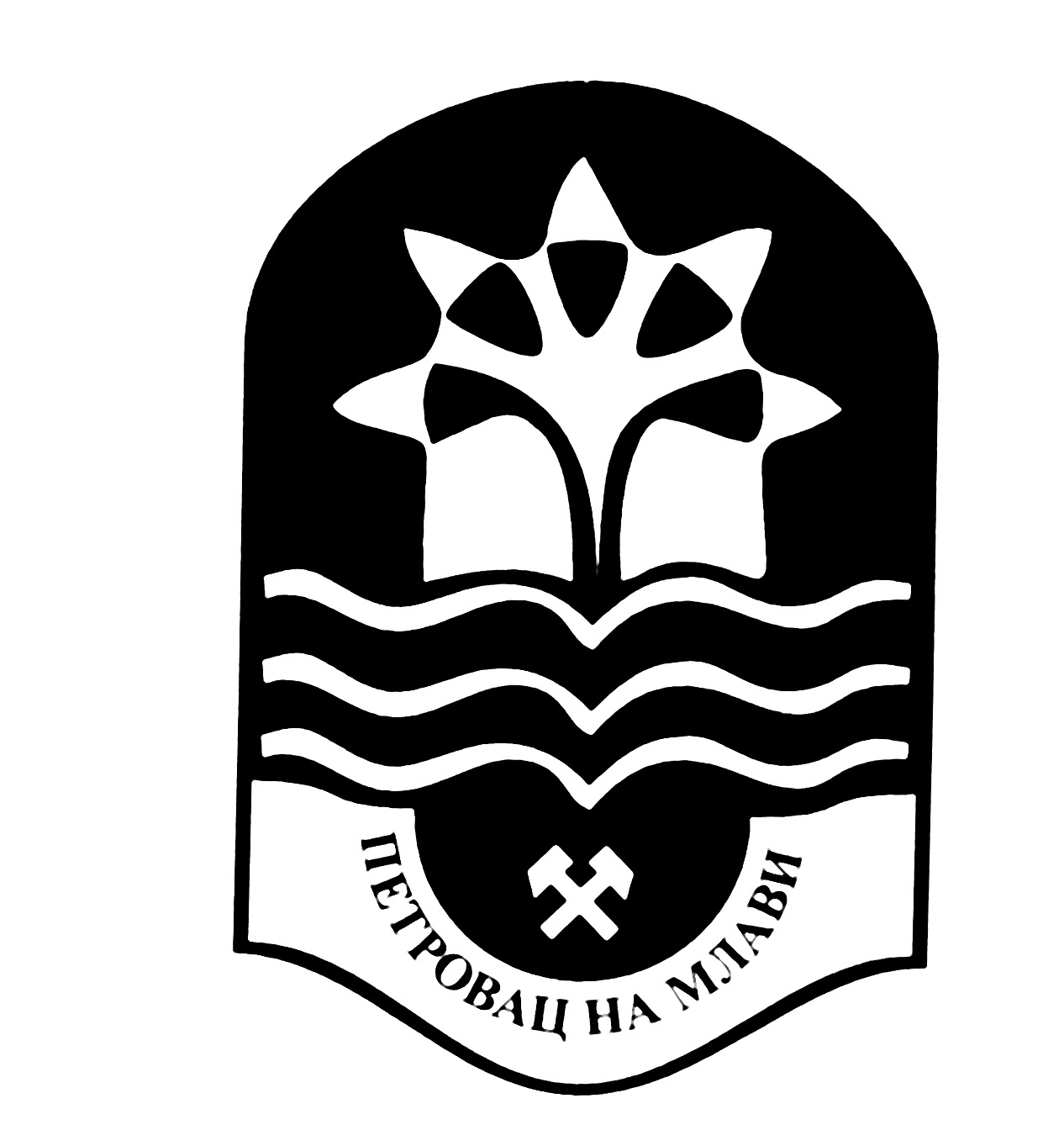 _________________________________________________________________________________ОСНИВАЧ:СКУПШТИНА ОПШТИНЕ ПЕТРОВАЦ НА МЛАВИ, Одлука бр. 020-93/2006-02 од 05.06.2006. године и Одлука бр. 020-100/2008-02 од 18.07.2008. годинеИЗДАВАЧ:ОПШТИНСКА УПРАВА ОПШТИНЕ ПЕТРОВАЦ НА МЛАВИГлавни и одговорни уредник:дипл. правник Милица Марковић, секретар Скупштине општине Петровац на Млавителефон: 012 / 331 - 280 , факс: 012 / 331 - 283Стручна обрада материјала:Служба за скупштинске послове _________________________________________________________________________________Штампа: "Хипотрејд" Петровац, 012 / 327 - 645Број: 020-58/2017-02Датум:23.03.2017. годинеПЕТРОВАЦ НА МЛАВИПРЕДСЕДНИКСКУПШТИНЕ ОПШТИНЕМиланче Аћимовић, с.р.Број: 020-59/2017-02Датум:23.03.2017. годинеПЕТРОВАЦ НА МЛАВИПРЕДСЕДНИКСКУПШТИНЕ ОПШТИНЕМиланче Аћимовић, с.р.Број: 020-60/2017-02Датум:23.03.2017. годинеПЕТРОВАЦ НА МЛАВИПРЕДСЕДНИКСКУПШТИНЕ ОПШТИНЕМиланче Аћимовић, с.р.Број: 020-61/2017-02Датум:23.03.2017. годинеПЕТРОВАЦ НА МЛАВИПРЕДСЕДНИКСКУПШТИНЕ ОПШТИНЕМиланче Аћимовић, с.р.Број: 020-62/2017-02Датум:23.03.2017. годинеПЕТРОВАЦ НА МЛАВИПРЕДСЕДНИКСКУПШТИНЕ ОПШТИНЕМиланче Аћимовић, с.р.Број: 020-63/2017-02Датум:23.03.2017. годинеПЕТРОВАЦ НА МЛАВИПРЕДСЕДНИКСКУПШТИНЕ ОПШТИНЕМиланче Аћимовић, с.р.Број: 020-64/2017-02Датум:23.03.2017. годинеПЕТРОВАЦ НА МЛАВИПРЕДСЕДНИКСКУПШТИНЕ ОПШТИНЕМиланче Аћимовић, с.р.Број: 020-65/2017-02Датум:23.03.2017. годинеПЕТРОВАЦ НА МЛАВИПРЕДСЕДНИКСКУПШТИНЕ ОПШТИНЕМиланче Аћимовић, с.р.Број: 020-66/2017-02Датум:23.03.2017. годинеПЕТРОВАЦ НА МЛАВИПРЕДСЕДНИКСКУПШТИНЕ ОПШТИНЕМиланче Аћимовић, с.р.Број: 020-67/2017-02Датум:23.03.2017. годинеПЕТРОВАЦ НА МЛАВИПРЕДСЕДНИКСКУПШТИНЕ ОПШТИНЕМиланче Аћимовић, с.р.Број: 020-68/2017-02Датум:23.03.2017. годинеПЕТРОВАЦ НА МЛАВИПРЕДСЕДНИКСКУПШТИНЕ ОПШТИНЕМиланче Аћимовић, с.р.Број: 020-69/2017-02Датум:23.03.2017. годинеПЕТРОВАЦ НА МЛАВИПРЕДСЕДНИКСКУПШТИНЕ ОПШТИНЕМиланче Аћимовић, с.р.Број: 020-70/2017-02Датум:23.03.2017. годинеПЕТРОВАЦ НА МЛАВИПРЕДСЕДНИКСКУПШТИНЕ ОПШТИНЕМиланче Аћимовић, с.р.Број: 020-71/2017-02Датум:23.03.2017. годинеПЕТРОВАЦ НА МЛАВИПРЕДСЕДНИКСКУПШТИНЕ ОПШТИНЕМиланче Аћимовић, с.р.Број: 020-72/2017-02Датум:23.03.2017. годинеПЕТРОВАЦ НА МЛАВИПРЕДСЕДНИКСКУПШТИНЕ ОПШТИНЕМиланче Аћимовић, с.р.Број: 020-73/2017-02Датум:23.03.2017. годинеПЕТРОВАЦ НА МЛАВИПРЕДСЕДНИКСКУПШТИНЕ ОПШТИНЕМиланче Аћимовић, с.р.Број: 020-74/2017-02Датум:23.03.2017. годинеПЕТРОВАЦ НА МЛАВИПРЕДСЕДНИКСКУПШТИНЕ ОПШТИНЕМиланче Аћимовић, с.р.Број: 020-75/2017-02Датум:23.03.2017. годинеПЕТРОВАЦ НА МЛАВИПРЕДСЕДНИКСКУПШТИНЕ ОПШТИНЕМиланче Аћимовић, с.р.Број: 020-76/2017-02Датум:23.03.2017. годинеПЕТРОВАЦ НА МЛАВИПРЕДСЕДНИКСКУПШТИНЕ ОПШТИНЕМиланче Аћимовић, с.р.Број: 020-77/2017-02Датум:23.03.2017. годинеПЕТРОВАЦ НА МЛАВИПРЕДСЕДНИКСКУПШТИНЕ ОПШТИНЕМиланче Аћимовић, с.р.Број: 020-78/2017-02Датум:23.03.2017. годинеПЕТРОВАЦ НА МЛАВИПРЕДСЕДНИКСКУПШТИНЕ ОПШТИНЕМиланче Аћимовић, с.р.Број: 020-79/2017-02Датум:23.03.2017. годинеПЕТРОВАЦ НА МЛАВИПРЕДСЕДНИКСКУПШТИНЕ ОПШТИНЕМиланче Аћимовић, с.р.Број: 020-80/2017-02Датум:23.03.2017. годинеПЕТРОВАЦ НА МЛАВИПРЕДСЕДНИКСКУПШТИНЕ ОПШТИНЕМиланче Аћимовић, с.р.Број: 020-81/2017-02Датум:23.03.2017. годинеПЕТРОВАЦ НА МЛАВИПРЕДСЕДНИКСКУПШТИНЕ ОПШТИНЕМиланче Аћимовић, с.р.Број: 020-82/2017-02Датум:23.03.2017. годинеПЕТРОВАЦ НА МЛАВИПРЕДСЕДНИКСКУПШТИНЕ ОПШТИНЕМиланче Аћимовић, с.р.Број: 020-83/2017-02Датум:23.03.2017. годинеПЕТРОВАЦ НА МЛАВИПРЕДСЕДНИКСКУПШТИНЕ ОПШТИНЕМиланче Аћимовић, с.р.Број: 020-84/2017-02Датум:23.03.2017. годинеПЕТРОВАЦ НА МЛАВИПРЕДСЕДНИКСКУПШТИНЕ ОПШТИНЕМиланче Аћимовић, с.р.Број: 020-85/2017-02Датум:23.03.2017. годинеПЕТРОВАЦ НА МЛАВИПРЕДСЕДНИКСКУПШТИНЕ ОПШТИНЕМиланче Аћимовић, с.р.Број: 020-86/2017-02Датум:23.03.2017. годинеПЕТРОВАЦ НА МЛАВИПРЕДСЕДНИКСКУПШТИНЕ ОПШТИНЕМиланче Аћимовић, с.р.Број: 020-87/2017-02Датум:23.03.2017. годинеПЕТРОВАЦ НА МЛАВИПРЕДСЕДНИКСКУПШТИНЕ ОПШТИНЕМиланче Аћимовић, с.р.Број: 020-88/2017-02Датум:23.03.2017. годинеПЕТРОВАЦ НА МЛАВИПРЕДСЕДНИКСКУПШТИНЕ ОПШТИНЕМиланче Аћимовић, с.р.Број: 020-89/2017-02Датум:23.03.2017. годинеПЕТРОВАЦ НА МЛАВИПРЕДСЕДНИКСКУПШТИНЕ ОПШТИНЕМиланче Аћимовић, с.р.1.ОДЛУКA О ИЗМЕНИ И ДОПУНИ ОДЛУКЕ О БУЏЕТУ ОПШТИНЕ ПЕТРОВАЦ НА МЛАВИ ЗА 2017. ГОДИНУ, бр. 020-58/2017-02;страна 012.ОДЛУКA О ВРШЕЊУ ЕКСТЕРНЕ РЕВИЗИЈЕ ЗАВРШНОГ РАЧУНАБУЏЕТА ОПШТИНЕ ПЕТРОВАЦ НА МЛАВИ ЗА 2016. ГОДИНУ, бр. 020-59/2017-02;страна 063.ОДЛУКA О ПРИХВАТАЊУ ПРЕДЛОГА ЗА ИЗМЕНУ И ДОПУНУСТАТУТА ОПШТИНЕ ПЕТРОВАЦ НА МЛАВИ, бр. 020-60/2017-02;страна 064.ОДЛУКA О  ДАВАЊУ САГЛАСНОСТИ НА УПОТРЕБУ ИМЕНАОПШТИНЕ ПЕТРОВАЦ НА МЛАВИ, бр. 020-61/2017-02;страна 065.ОДЛУКA О СТАВЉАЊУ ВАН СНАГЕ ОДЛУКЕ О ОСНИВАЊУ УСТАНОВЕ ''ИНСТИТУТ ЗА ЗАШТИТУ И УНАПРЕЂЕЊЕ ЗДРАВЉА ИЗНЕМОГЛИХ И ОСТАРЕЛИХ ЛИЦА –ХОМОЉСКО ОКО'', бр. 020-62/2017-02;страна 066.ОДЛУКA О ОДРЕЂИВАЊУ ОВЛАШЋЕНОГ ЛИЦА ЗА ИЗВРШЕЊЕ ОДЈАВЕ УСТАНОВЕ ''ИНСТИТУТ ЗА ЗАШТИТУ И УНАПРЕЂЕЊЕ ЗДРАВЉА ИЗНЕМОГЛИХ И ОСТАРЕЛИХ ЛИЦА –ХОМОЉСКО ОКО'', бр. 020-63/2017-02;страна 077.ОДЛУКA О СПРОВОЂЕЊУ ЈАВНОГ КОНКУРСА ЗА ИМЕНОВАЊЕ ДИРЕКТОРА КОМУНАЛНОГ ЈАВНОГ ПРЕДУЗЕЋА "ИЗВОР" ПЕТРОВАЦ НА МЛАВИ, бр. 020-64/2017-02;страна 078.ОДЛУКA О ФИНАНСИРАЊУ И РЕАЛИЗАЦИЈИ ПРОЈЕКТА РЕКОНСТРУКЦИЈЕ ВОДОЗАХВАТНОГ ОБЈЕКТА ЈАВНОГ СИСТЕМА ВОДОСНАБДЕВАЊА У НАСЕЉУ ВЕЛИКИ ПОПОВАЦ, бр. 020-65/2017-02;страна 099.ОДЛУКA О ПОКРЕТАЊУ ПОСТУПКА РАЗМЕНЕ ГРАЂЕВИНСКОГ ЗЕМЉИШТА У КО БУСУР ПО ЗАПИСНИКУ КОМИСИЈЕ ЗА УТВРЂИВАЊЕ ПРАВЦА И ПРОМЕНЕ ПРАВЦА ОПШТИНСКИХ ПУТЕВА БР. 344-28/17-02 ОД 10.03.2017. ГОДИНЕ, бр. 020-66/2017-02;страна 0910.ОДЛУКA О ПОКРЕТАЊУ ПОСТУПКА РАЗМЕНЕ ГРАЂЕВИНСКОГ ЗЕМЉИШТА У КО БУСУР ПО ЗАПИСНИКУ КОМИСИЈЕ ЗА УТВРЂИВАЊЕ ПРАВЦА И ПРОМЕНЕ ПРАВЦА ОПШТИНСКИХ ПУТЕВА БР. 344-29/17-02 ОД 10.03.2017. ГОДИНЕ, бр. 020-67/2017-02;страна 1011.ОДЛУКA О ИЗМЕНИ И ДОПУНИ ОДЛУКЕ О КОМУНАЛНИМ ТАКСАМА, бр. 020-68/2017-02;страна 1012.РЕШЕЊE О ДАВАЊУ САГЛАСНОСТИ НА ОДЛУКУ О ИЗМЕНИ И ДОПУНИСТАТУТА ЗАВИЧАЈНОГ МУЗЕЈА ПЕТРОВАЦ НА МЛАВИ, бр. 020-69/2017-02;страна 1113.РЕШЕЊE О ДАВАЊУ САГЛАСНОСТИ НА ОДЛУКУ О ИЗМЕНИ И ДОПУНИ СТАТУТА НАРОДНЕ БИБЛИОТЕКЕ "ЂУРА ЈАКШИЋ" ПЕТРОВАЦ НА МЛАВИ, бр. 020-70/2017-02;страна 1114.РЕШЕЊE О ДАВАЊУ САГЛАСНОСТИ НА ИЗМЕНУ ГОДИШЊЕГ ПРОГРАМА ПОСЛОВАЊА КЈП "ИЗВОР" ПЕТРОВАЦ НА МЛАВИ ЗА 2017. ГОДИНУ, бр. 020-71/2017-02;страна 1215.РЕШЕЊE О УСВАЈАЊУ ИЗВЕШТАЈА О РАДУ КЈП "ИЗВОР" ПЕТРОВАЦ НА МЛАВИ ЗА 2016. ГОДИНУ, бр. 020-72/2017-02;страна 1216.РЕШЕЊE О УСВАЈАЊУ ИЗВЕШТАЈА О РАДУ ЈКП "ПАРКИНГ СЕРВИС" ПЕТРОВАЦ НА МЛАВИ ЗА 2016. ГОДИНУ, бр. 020-73/2017-02;страна 1217.РЕШЕЊE О УСВАЈАЊУ ИЗВЕШТАЈА О РАДУ ЈП "ДИРЕКЦИЈА ЗА ИЗГРАДЊУ И РАЗВОЈ ОПШТИНЕ ПЕТРОВАЦ НА МЛАВИ" ЗА 2016. ГОДИНУ, бр. 020-74/2017-02;страна 1218.РЕШЕЊE О УСВАЈАЊУ ИЗВЕШТАЈА О РАДУ ЗАВИЧАЈНОГ МУЗЕЈА ПЕТРОВАЦ НА МЛАВИ ЗА 2016. ГОДИНУ И ДАВАЊУ САГЛАСНОСТИ НА ПЛАН И ПРОГРАМ РАДА ЗА 2017. ГОДИНУ, бр. 020-75/2017-02;страна 1219.РЕШЕЊE О УСВАЈАЊУ ИЗВЕШТАЈА О РАДУ КУЛТУРНО-ПРОСВЕТНОГ ЦЕНТРА ПЕТРОВАЦ НА МЛАВИ ЗА 2016. ГОДИНУ И ДАВАЊУ САГЛАСНОСТИ НА ПЛАН РАДА ЗА 2017. ГОДИНУ, бр. 020-76/2017-02;страна 1320.РЕШЕЊE О УСВАЈАЊУ ИЗВЕШТАЈА О РАДУ НАРОДНЕ БИБЛИОТЕКЕ"ЂУРА ЈАКШИЋ" ПЕТРОВАЦ НА МЛАВИ ЗА 2016. ГОДИНУ И ДАВАЊУСАГЛАСНОСТИ НА ПЛАН И ПРОГРАМ РАДА ЗА 2017. ГОДИНУ, бр. 020-77/2017-02;страна 1321.РЕШЕЊE О УСВАЈАЊУ ФИНАНСИЈСКОГ ИЗВЕШТАЈА ПРЕДШКОЛСКЕУСТАНОВЕ "ГАЛЕБ" ПЕТРОВАЦ НА МЛАВИ ЗА 2016. ГОДИНУ, бр. 020-78/2017-02;страна 1322.РЕШЕЊE О УСВАЈАЊУ ИЗВЕШТАЈА О РАДУ ЦЕНТРА ЗА СОЦИЈАЛНИ РАДОПШТИНА ПЕТРОВАЦ НА МЛАВИ И ЖАГУБИЦА ЗА 2016. ГОДИНУ И ДАВАЊУ САГЛАСНОСТИ НА ПЛАН РАДА ЗА 2017. ГОДИНУ, бр. 020-79/2017-02;страна 1323.РЕШЕЊE О УСВАЈАЊУ ИЗВЕШТАЈА О РАДУ ТУРИСТИЧКЕ ОРГАНИЗАЦИЈЕ ОПШТИНЕ ПЕТРОВАЦ НА МЛАВИ ЗА 2016. ГОДИНУ И ДАВАЊУ САГЛАСНОСТИ НА ПРОГРАМ РАДА ЗА 2017. ГОДИНУ, бр. 020-80/2017-02;страна 1324.РЕШЕЊE О УСВАЈАЊУ ИЗВЕШТАЈА О РАДУ УСТАНОВЕ СПОРТСКИ ЦЕНТАР "ПЕТРОВАЦ НА МЛАВИ" ЗА 2016. ГОДИНУ И ДАВАЊУ САГЛАСНОСТИ НА ПЛАН РАДА ЗА 2017. ГОДИНУ, бр. 020-81/2017-02;страна 1325.РЕШЕЊE О УСВАЈАЊУ ИЗВЕШТАЈА О РАДУ ЈАВНЕ УСТАНОВЕ "ДИРЕКЦИЈА ЗА ОМЛАДИНУ И СПОРТ" ПЕТРОВАЦ НА МЛАВИ ЗА 2016. ГОДИНУ И ДАВАЊУ САГЛАСНОСТИ НА ПЛАН РАДА ЗА 2017. ГОДИНУ, бр. 020-82/2017-02;страна 1426.РЕШЕЊE О УСВАЈАЊУ ИЗВЕШТАЈА О РАДУ ОПШТИНСКЕ УПРАВЕ ОПШТИНЕ ПЕТРОВАЦ НА МЛАВИ ЗА 2016. ГОДИНУ, бр. 020-83/2017-02;страна 1427.РЕШЕЊE О УСВАЈАЊУ ИЗВЕШТАЈА О РАДУ ОПШТИНСКОГ ШТАБА ЗА ВАНРЕДНЕ СИТУАЦИЈЕ ОПШТИНЕ ПЕТРОВАЦ НА МЛАВИ ЗА 2016. ГОДИНУ И ДАВАЊУ САГЛАСНОСТИ НА ПЛАН РАДА ЗА 2017. ГОДИНУ, бр. 020-84/2017-02;страна 1428.РЕШЕЊE О УСВАЈАЊУ ИЗВЕШТАЈА О РАДУ БУЏЕТСКЕ ИНСПЕКЦИЈЕ ОПШТИНЕ ПЕТРОВАЦ НА МЛАВИ ЗА 2016. ГОДИНУ, бр. 020-85/2017-02;страна 1429.РЕШЕЊE О УСВАЈАЊУ ИЗВЕШТАЈА О РАДУ ПРАВОБРАНИЛАШТВА ОПШТИНЕ ПЕТРОВАЦ НА МЛАВИ ЗА 2016. ГОДИНУ, бр. 020-86/2017-02;страна 1430.РЕШЕЊE О ИМЕНОВАЊУ ОПШТИНСКЕ ИЗБОРНЕ КОМИСИЈЕ ЗА СПРОВОЂЕЊЕ ЛОКАЛНИХ ИЗБОРА И ИЗБОРА ЗА ЧЛАНОВЕ САВЕТА МЕСНИХ ЗАЈЕДНИЦА ОПШТИНЕ ПЕТРОВАЦ НА МЛАВИ, бр. 020-87/2017-02;страна 1531.РЕШЕЊE О РАЗРЕШЕЊУ И ИМЕНОВАЊУ ЧЛАНА УПРАВНОГ ОДБОРА НАРОДНЕ БИБЛИОТЕКЕ "ЂУРА ЈАКШИЋ" У ПЕТРОВЦУ НА МЛАВИ, бр. 020-88/2017-02;страна 1532.РЕШЕЊE О ИСПРАВЦИ РЕШЕЊА О РАЗРЕШЕЊУ И ИМЕНОВАЊУ ПРЕДСЕДНИКА УПРАВНОГ ОДБОРА КУЛТУРНО-ПРОСВЕТНОГЦЕНТРА ПЕТРОВАЦ НА МЛАВИ, бр. 020-89/2017-02;страна 16